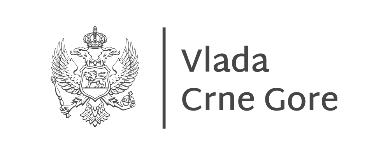 Akcioni plan za implementaciju Programa za suzbijanje neformalne ekonomije za period 2024-2026.-nacrt za javnu raspravu-Podgorica, oktobar 2023.LISTA SKRAĆENICAUVOD I SADRŽAJ AKCIONOG PLANAMinistarstvo finansija je pripremilo Akcioni plan za implementaciju Programa za period 2024-2026, koji  u skladu sa Vladinom Metodologijom razvijanja politika, izrade i praćenja sprovođenja strateških dokumenata, sadrži:1 ) Pregled opštih i operativnih ciljeva programa za koje se akcioni plan donosi, uz prateće indikatore uspjeha; 2) Aktivnosti kojima se neposredno ostvaruju operativni ciljevi, a posredno opšti cilj; 3) Indikatore rezultata na osnovu kojih se prati uspjeh sprovođenja datih aktivnosti. 4) Naziv institucija odgovornih za sprovođenje aktivnosti i za praćenje sprovođenja i izvještavanja; 5) Planirani početak i rok za završetak aktivnosti; 6) Potrebna finansijska sredstva i fondove za sprovođenje aktivnosti, uz informacije o izvorima finansiranja. ARSAnketa o radnoj snazi MKIMinistarstvo kapitalnih investicijaSZPSud za prekršaje BDPBruto domaći proizvodMMFMeđunarodni monetarni fondUIPUprava za inspekcijske posloveCBCGCentralna banka Crne Gore MonstatUprava za statistiku CGUNDPProgram za razvoj Ujedinjenih nacijaEBRDEvropska banka za obnovu i razvojMORMedjunarodna organizacija rada UPCUprava prihoda i carinaEIBEvropska investiciona bankaMPMinistarstvo prosvjeteUPCGUnija poslodavaca Crne Gore EKEvropska komisijaMPRRMinistarstvo poljoprivrede, šumarstva i vodoprivredeVCGVlada Crne Gore EUEvropska unijaMRSSMinistarstvo rada i socijalnog staranja WBIFInvesticioni okvir za Zapadni Balkan FSCSavjet za upravljanje šumama koji obezbejdjuje Sistem kontrole nadzornog landa u drvnoj industriji MZMinistarstvo zdravljaZZZCGZavod za zapošljavanje Crne GoreICTInformacione i komunikacione tehnologijeMJUMinistarstvo javne upraveZUPZakon o upravnom postupkuIPAPretpristupni instrumentOCOperativni ciljZINZakon o inspekcijskom nadzoruIRF CGInvesticiono-razvojni fond Crne GoreOECDOrganizacija za ekonomsku saradnju i razvojZOPZakon o prekršajimaIRMS Integrisani sistem upravljanja prihodima PKCGPrivredna komora Crne Gore JLSJedinica lokalne samoupravePSPrivredni sudMERTMinistarstvo ekonomskog razvoja i turizmaPSNEProgram suzbijanja neformalne ekonomijeMEPPUMinistarstvo za ekologije, prostornog planiranja i urbanizmaSBSvjetska banka MFMinistarstvo finansijaSDIStrane direktne investicijeMIMIC Indikator višestrukih urzoka i postojanja rasta sive ekonomije ( Multiple Indicator Multiple Causes)SKSavjet za konkurentnost Naziv opšteg cilja Programa - Smanjenje učešća neformalne ekonomije u ukupnoj privrednoj aktivnostiNaziv opšteg cilja Programa - Smanjenje učešća neformalne ekonomije u ukupnoj privrednoj aktivnostiNaziv opšteg cilja Programa - Smanjenje učešća neformalne ekonomije u ukupnoj privrednoj aktivnostiNaziv opšteg cilja Programa - Smanjenje učešća neformalne ekonomije u ukupnoj privrednoj aktivnostiNaziv opšteg cilja Programa - Smanjenje učešća neformalne ekonomije u ukupnoj privrednoj aktivnostiNaziv opšteg cilja Programa - Smanjenje učešća neformalne ekonomije u ukupnoj privrednoj aktivnostiNaziv opšteg cilja Programa - Smanjenje učešća neformalne ekonomije u ukupnoj privrednoj aktivnostiNaziv opšteg cilja Programa - Smanjenje učešća neformalne ekonomije u ukupnoj privrednoj aktivnostiNaziv opšteg cilja Programa - Smanjenje učešća neformalne ekonomije u ukupnoj privrednoj aktivnostiUticajIndikator uticaja (impact indicator)Izvor verifikacijePočetna vrijednost 2023.Početna vrijednost 2023.Vrijednost  u 2025.Vrijednost  u 2025.Ciljna vrijednost 2026.Ciljna vrijednost 2026.Smanjeno učešće sive ekonomije u BDP Siva ekonomija kao % BDPMF20,620,615,4-17,515,4-17,515,2-17,215,2-17,2Povećani  izvorni javni prihoda u odnosu na BDPIzvorni javni  prihodi kao % BDPMF, UPCCG40,340,340,540,540,740,7Smanjeno učešće neregistrovanih ekonomskih aktivnosti u ekonomiji		Procijenjena vrijednost poslovanja neregistrovanih biznisa kao % BDPMF, anketno istraživanje10-1510-15Operativni cilj 1 - Unapređenje poslovnog ambijenta kroz smanjenje broja i visine fiskaliteta i parafiskalitetaOperativni cilj 1 - Unapređenje poslovnog ambijenta kroz smanjenje broja i visine fiskaliteta i parafiskalitetaOperativni cilj 1 - Unapređenje poslovnog ambijenta kroz smanjenje broja i visine fiskaliteta i parafiskalitetaOperativni cilj 1 - Unapređenje poslovnog ambijenta kroz smanjenje broja i visine fiskaliteta i parafiskalitetaOperativni cilj 1 - Unapređenje poslovnog ambijenta kroz smanjenje broja i visine fiskaliteta i parafiskalitetaOperativni cilj 1 - Unapređenje poslovnog ambijenta kroz smanjenje broja i visine fiskaliteta i parafiskalitetaOperativni cilj 1 - Unapređenje poslovnog ambijenta kroz smanjenje broja i visine fiskaliteta i parafiskalitetaOperativni cilj 1 - Unapređenje poslovnog ambijenta kroz smanjenje broja i visine fiskaliteta i parafiskalitetaOperativni cilj 1 - Unapređenje poslovnog ambijenta kroz smanjenje broja i visine fiskaliteta i parafiskalitetaUčinakIndikator učinka (outcome indicator)Izvor verifikacijePočetna vrijednost 2022.Vrijednost u 2025.Vrijednost u 2025.Ciljna vrijednost 2026.Ciljna vrijednost 2026.Ciljna vrijednost 2026.Smanjeno poresko opterećenje radaPoresko opterećenje rada (%)MF20,4-3220,4-3220,4-3220,4-3020,4-3020,4-30Povećan stepen primjene analize uticaja propisa (RIA)Broj službenika na centralnom i lokalnom nivou obučenih za RIAMF – godišnji izvještaj o kvalitetu primjene RIA-e78 (34 na državnom i 44 na lokalnom nivou)84 (36 na državnom i 48 na lokalnom nivou)84 (36 na državnom i 48 na lokalnom nivou)92 (38 na državnom i 54 na lokalnom nivou)92 (38 na državnom i 54 na lokalnom nivou)92 (38 na državnom i 54 na lokalnom nivou)Analiza efekata propisa RIA sadrži MMSP test% RIA koje sadrže MMSE test, a za koje je bio relevantanMF – godišnji izvještaj o kvalitetu primjene RIA-e01515202020Smanjen broj nametaBroj nametaMERT1789 1775 1775165416541654Povećan broj poslovnih subjekata		Broj poslovnih subjekata u Crnoj GoriMonstata, UPC45.67547.93047.93048.68648.68648.686Aktivnosti u implementaciji Operativnog cilja 1Aktivnosti u implementaciji Operativnog cilja 1Aktivnosti u implementaciji Operativnog cilja 1Aktivnosti u implementaciji Operativnog cilja 1Aktivnosti u implementaciji Operativnog cilja 1Aktivnosti u implementaciji Operativnog cilja 1Aktivnosti u implementaciji Operativnog cilja 1Aktivnosti u implementaciji Operativnog cilja 1Aktivnosti u implementaciji Operativnog cilja 1Aktivnost koja utiče na realizaciju Operativnog cilja Indikator rezultata (output indicator)Nadležne institucijePlanirani početak aktivnostiRok završetka aktivnostiRok završetka aktivnostiSredstva planirana za sprovođenje aktivnosti u 2024-2026.Sredstva planirana za sprovođenje aktivnosti u 2024-2026.Izvori finansiranjaStimulativne i preventivne aktivnostiStimulativne i preventivne aktivnostiStimulativne i preventivne aktivnostiStimulativne i preventivne aktivnostiStimulativne i preventivne aktivnostiStimulativne i preventivne aktivnostiStimulativne i preventivne aktivnostiStimulativne i preventivne aktivnostiStimulativne i preventivne aktivnostiIzmjene zakonskih rješenja za smanjenje fiskaliteta, parafiskaliteta, naročito za mlade preduzetnike i početnike u biznisu i pojednostavljenje poreske administracije uz dalje usklađivanje sa pravnom tekovinom EU uz procjenu fiskalnog uticajaIndikator rezultata: Izmijenjen set zakona  radi smanjenja fiskalnog i parafiskalnog opterećenja privrede i građanaPočetna vrijednost:n/aCiljna vrijednost 2026: Smanjen broj fiskaliteta i parafiskalitetaMF, MERTPrvi kvartal 2024.Četvrti kvartal 2024.Četvrti kvartal 2024.Budžet Crne GoreIzrada izvještaja o poreskim rashodimaIndikator rezultata: Poreski rashodi kao % BPDPočetna vrijednost 2022: n/aCiljna vrijednost 2026: Pripremljen izvještaj o poreskim rashodimaMFDrugi kvartal 2024.Četvrti kvartal 2024.Četvrti kvartal 2024.Nijesu potrebna dodatna sredstvaNijesu potrebna dodatna sredstvaBudžet Crne GoreFinalizacija procesa uvođenja integrisanog sistema upravljanja prihodima (IRMS)Indikator rezultata: Uveden novi informacioni sistem u upravi prihoda i carina Početna vrijednost 2022: n/aCiljna vrijednost 2026: Implementiran IRMSUPC, MFPrvi kvartal 2024.Četvrti kvartal 2026. Četvrti kvartal 2026. Budžet Crne GoreSmanjenje administrativnih barijera/poreske administracije kroz proces digitalizacijeIndikator rezultata: Vrijeme i broj postupaka u administriranju zahtjeva korisnikaPočetna vrijednost 2022: n/aCiljna vrijednost 2026: Povećan broj administrativnih postupaka elektronskim putem za  5%MJU, MERT, UPCPrvi kvartal 2024.Četvrti kvartal 2025.Četvrti kvartal 2025.Budžet Crne GoreUnapređenje kapaciteta nadležnih organa u primjeni  kriterijuma RIAIndikator rezultata: Broj obuka predstavnika vlade i jedinica lokalne samoupravePočetna vrijednost 2022: n/aCiljna vrijednost 2026: Povećan broj obuka za 10%MF, MERT, JLSPrvi kvartal 2024.Četvrti kvartal 2026.Četvrti kvartal 2026.Budžet Crne GoreUspostavljanje potpune elektronske registracije preduzeća izmjenom zakonske regulativeIndiktor rezultata: Broj elektronskih registracija u godiniPočetna vrijednost 2022: n/aCiljna vrijednost 2026: Povećanje broja elektronskih registracija svih oblika privrednih društava za 20%MERT, UPCČetvrti kvartal 2025.Četvrti kvartal 2025.Nisu potrebna dodatna sredstvaNisu potrebna dodatna sredstvaBudžet Crne GoreAktivnosti odvraćanjaAktivnosti odvraćanjaAktivnosti odvraćanjaAktivnosti odvraćanjaAktivnosti odvraćanjaAktivnosti odvraćanjaAktivnosti odvraćanjaAktivnosti odvraćanjaAktivnosti odvraćanjaUvođenje strožijih sankcija u slučaju nepoštovanja uslova iz ugovora/namjenske upotrebe sredstava po dobijanju podsticajnih mjera Indikator rezultata: Veća namjenska kontrola upotrebe sredstava subvencijaPočetna vrijednost 2022: -Ciljna vrijednost 2026: Broj korisnika koji poštuju odredbe ugovora povećan za 15% godišnjeMERT, JLSPrvi kvartal 2024.Četvrti kvartal 2026.Četvrti kvartal 2026.10.000 eura godišnje10.000 eura godišnjeBudžet Crne GoreOperativni cilj 2 - Podrška fer preduzetništvu i tranziciji u formalnu ekonomijuOperativni cilj 2 - Podrška fer preduzetništvu i tranziciji u formalnu ekonomijuOperativni cilj 2 - Podrška fer preduzetništvu i tranziciji u formalnu ekonomijuOperativni cilj 2 - Podrška fer preduzetništvu i tranziciji u formalnu ekonomijuOperativni cilj 2 - Podrška fer preduzetništvu i tranziciji u formalnu ekonomijuOperativni cilj 2 - Podrška fer preduzetništvu i tranziciji u formalnu ekonomijuOperativni cilj 2 - Podrška fer preduzetništvu i tranziciji u formalnu ekonomijuOperativni cilj 2 - Podrška fer preduzetništvu i tranziciji u formalnu ekonomijuOperativni cilj 2 - Podrška fer preduzetništvu i tranziciji u formalnu ekonomijuUčinakIndikator učinka (outcome indicator)Izvor verifikacijePočetna vrijednost 2022.Vrijednost u 2025.Vrijednost u 2025.Ciljna vrijednost 2026.Ciljna vrijednost 2026.Ciljna vrijednost 2026.Povećan broj registrovanih poslovnih subjekata u turizmu, poljoprivredi, trgovini, saobraćaju, građevinarstvuBroj poslovnih subjekata u turizmuBroj poslovnih subjekata u trgoviniBroj poslovnih subjekata u saobraćajuBroj poslovnih subjekata u pojoprivrediBroj poslovnih subjekata u građevinarstvuMonstat5.49412.5292.0304955.2365.56912.8881.8625025.3485.56912.8881.8625025.3485.83212.9221.8955235.7655.83212.9221.8955235.7655.83212.9221.8955235.765Smanjen broj  registrovanih privrednih subjekata koji ne prijavljuju dio poslovanja ili zaposlenih		% privrednih subjekata koji dijelom posluju u neformalnom sektoruMF, Anketa33,331,331,329,529,529,5Smanjen broj neregistrovanih/nelegalnih biznisa% neregistrovanih biznisa u ukupnom broju aktivnih subjekataMF, anketa-Efikasnost u naplati PDV-a			Iznos PDV jaza (% BDP)MFAktivnosti u implementaciji Operativnog cilja 2Aktivnosti u implementaciji Operativnog cilja 2Aktivnosti u implementaciji Operativnog cilja 2Aktivnosti u implementaciji Operativnog cilja 2Aktivnosti u implementaciji Operativnog cilja 2Aktivnosti u implementaciji Operativnog cilja 2Aktivnosti u implementaciji Operativnog cilja 2Aktivnosti u implementaciji Operativnog cilja 2Aktivnosti u implementaciji Operativnog cilja 2Aktivnost koja utiče na realizaciju Operativnog cilja Indikator rezultata (output indicator)Nadležne institucijePlanirani početak aktivnostiRok završetka aktivnostiRok završetka aktivnostiSredstva planirana za sprovođenje aktivnosti u 2024-2026.Sredstva planirana za sprovođenje aktivnosti u 2024-2026.Izvor finansiranjaUnapređenje legislative i procedura za registraciju privrednih subjekataIndikator rezultata: Usvojeni/izmijenjeni zakoni za registraciju privrednih subjekataPočetna vrijednost 2022: -Ciljna vrijednost 2026.Unaprijedjen sistem registracije privrednih subjekataMF, UPCPrvi kvartal 2025.Četvrti kvartal 2026.Četvrti kvartal 2026.Budžet Crne Gore, donatoriPromocija programa podrške razvoju konkurentnosti, kroz dobijanje subvencija, kako bi se stimulisali neregistrovani subjekti da registruju biznis i prijave se za subvencijeIndikator rezultata: Promovisani programi podrške razvoju konkurentnostiPočetna vrijednost 2022: -Ciljna vrijednost 2026.Povećan broj registrovanih privrednih subjekata koji su prešli na legalno poslovanje, za 5%MF, UPCDrugi kvartal 2024.Četvrti kvartal 2026.Četvrti kvartal 2026.Budžet Crne Gore, donatoriIzračunavanje poreskog jaza za Crnu GoruIndikator rezultata:Izračunat poreski jazPočetna vrijednost 2022: n/aCiljna vrijednost 2026:  Povećana naplata prihoda po utvrdjivanju poreskog jazaUPC, MFPrvi kvartal 2024Prvi kvartal 2025.Prvi kvartal 2025.Budžet Crne GoreTurizam – stimulativne i preventivne aktivnostiTurizam – stimulativne i preventivne aktivnostiTurizam – stimulativne i preventivne aktivnostiTurizam – stimulativne i preventivne aktivnostiTurizam – stimulativne i preventivne aktivnostiTurizam – stimulativne i preventivne aktivnostiTurizam – stimulativne i preventivne aktivnostiTurizam – stimulativne i preventivne aktivnostiTurizam – stimulativne i preventivne aktivnostiPružanje individualnih savjeta i podrške za formalizaciju u okviru  programa podrške razvoju preduzetništva Indikator rezultata: Broj savjeta za formalizaciju biznisaPočetna vrijednost 2022: -Ciljna vrijednost 2026: Povećan broj savjeta za formalizaciju biznisa za 10%MERT, MF, JLS, IRFPrvi kvartal 2024.Četvrti kvartal 2026.Četvrti kvartal 2026.Budžet Crne Gore, Budžeti JLS,donatoriPodsticanje registracije pružanja usluga u domaćinstvu shodno Zakonu o turizmu i ugostiteljstvu i standardizacija obrazaca za prijavu registracije turističke djelatnosti u domaćinstvu u svim opštinamaIndikator rezultata: Broj registrovanih usluga u domaćinstvuPočetna vrijednost 2022.-Ciljna vrijednost 2026. Broj registrovanih usluga veći za 20% MERTPrvi kvartal 2024.Četvrti kvartal 2024.Četvrti kvartal 2024.Budžet Crne Gore,donatoriPodsticanje učešća na sajmovima i izložbama uz uslov prethodne registracije kod Uprave prihoda i carinaIndikator rezultata:Podržana registracija turističkih poslenikaPočetna vrijednost 2022.Ciljna vrijednost 2026. Povećan broj registrovanih ponuđača tursitičkih uslugaza 5%MERT, NTOCGPrvi kvartal 2024.Četvrti kvartal 2026.Četvrti kvartal 2026.Budžet Crne Gore,donatoriTurizam – Aktivnosti odvraćanjaTurizam – Aktivnosti odvraćanjaTurizam – Aktivnosti odvraćanjaTurizam – Aktivnosti odvraćanjaTurizam – Aktivnosti odvraćanjaTurizam – Aktivnosti odvraćanjaTurizam – Aktivnosti odvraćanjaTurizam – Aktivnosti odvraćanjaTurizam – Aktivnosti odvraćanjaIzrada centralnog turističkog registra za registraciju gostiju kod izdavaoca privatnog smještaja i uvezivanje sa RB sistemom MUP-a, radi dobijanja podataka o broju turista u realnom vremenu ( E-visitor)Indikator rezultata: Izrađen centralni registar za registraciju gostijuPočetna vrijednost 2022:Ciljna vrijednost 2026: Povećan broj registrovanih gostiju u privatnom smještaju za 20%MERT, MF, NTO Drugi kvartal 2024.Prvi kvartal 2025.Prvi kvartal 2025.Budžet Crne Gore,donatoriSprječavanje oglašavanja i reklamiranja neregistrovane ili nelicencirane turističke i ugostiteljske djelatnosti kroz punu primjenu Zakona o sprječavanju nelegalnog poslovanjaIndikator rezultata.Implementacija Zakona o sprječavanju nelegalnog poslovanja u dijelu oglašavanja neregistrovane i nelicencirane turističke djelatnosti Početna vrijednost 2022:/Ciljna vrijednost 2026: Smanjenje broja oglašavanja neregistrovane djelatnosti za 15%MERT, UIPDrugi kvartal 2024.KontinuiranoKontinuiranoBudžet Crne Gore,donatoriSuzbijanje rada nelicenciranih turističkih vodiča, naročito stranih,  u zaštićenim područjima Crne Gore kroz izmjenu Zakona o turizmu i ugostiteljstvu u dijelu koji se tiče obaveze angažovanja turističkih vodiča u zaštićenim područjima. U isto vrijeme obezbjeđivanje stalnog prisustva inspektora za drumski saobraćaj na graničnim prelazima ili saradnja sa Graničnom policijom u  smislu pružanja informacija o kretanju organizovanih grupa turista koji koriste autobuski ili kombi prevoz		Indikator rezultata.Izmjena zakona o turizmu i ugostiteljstvuPočetna vrijednost 2022: Postojanje nelicenciranih turističkih vodiča Ciljna vrijednost 2026. Smanjenje broja nelicenciranih tursitičkih vodiča za 25%MERT, UIP		.	  	Treći kvartal 2024.Prvi kvartal kvartal 2025.Prvi kvartal kvartal 2025.Budžet Crne Gore,donatoriPoljoporivreda, šumarstvo i vodoprivreda – stimulativne i preventivne aktivnostiPoljoporivreda, šumarstvo i vodoprivreda – stimulativne i preventivne aktivnostiPoljoporivreda, šumarstvo i vodoprivreda – stimulativne i preventivne aktivnostiPoljoporivreda, šumarstvo i vodoprivreda – stimulativne i preventivne aktivnostiPoljoporivreda, šumarstvo i vodoprivreda – stimulativne i preventivne aktivnostiPoljoporivreda, šumarstvo i vodoprivreda – stimulativne i preventivne aktivnostiPoljoporivreda, šumarstvo i vodoprivreda – stimulativne i preventivne aktivnostiPoljoporivreda, šumarstvo i vodoprivreda – stimulativne i preventivne aktivnostiPoljoporivreda, šumarstvo i vodoprivreda – stimulativne i preventivne aktivnostiIzmjene Zakona o poljoprivredi i ruralnom razvoju, radi povećanja broja registrovanih malih poljoprivrednih proizvođačaIndikator rezultata. Izmijenjen Zakon o poljoprivredi i ruralnom razvojuPočetna vrijednost 2022. Ciljna vrijenost 2026. Povećan broj novoregistrovanih proizvođača za 5% godišnjeMinistarstvo poljoprivrede, šumarstva i vodoprivredeUBHVFPPrvi kvartal 2024.Četvrti kvartal 2024.Četvrti kvartal 2024.Budžet Crne Gore, budžeti JLS,donatoriIzmjena Zakona o šumama i izrada Strategije razvoja šumarstva radi realnijeg obračuna PDV-a na proizvode za koje ranije nije obračunavan PDV Indikator rezultata: Izmijenjen ZakonPočetna vrijednost 2022: Ciljna vrijednost 2026: Povećan iznos PDV-a na proizvode šumarstva za 8% Uvedeni FSC standardiMPŠVPrvi kvartal 2024.Četvrti kvartal 2025.Četvrti kvartal 2025.Nijesu potrebna dodatna sredstvaNijesu potrebna dodatna sredstvaBudžet Crne Gore  Uslovljavati dobijanje subvencija sa obavezom registracije poljoprivrednih gazdinstavaIndikator rezultata: Obezbijeđena puna primjena kriterijuma registracije poljoporivrednih gazdinstava radi dobijanja subvencijaPočetna vrijednost 2022:Ciljna vrijednost 2026. Povećan broj registrovanih proizvođača za 5% godišnjeMPŠVPrvi kvartal 2024.Četvrti kvartal 2026.Četvrti kvartal 2026.Nijesu potrebna dodatna sredstvaNijesu potrebna dodatna sredstvaBudžet Crne GorePoljoporivreda, šumarstvo i vodoprivreda – aktivnosti odvraćanjaPoljoporivreda, šumarstvo i vodoprivreda – aktivnosti odvraćanjaPoljoporivreda, šumarstvo i vodoprivreda – aktivnosti odvraćanjaPoljoporivreda, šumarstvo i vodoprivreda – aktivnosti odvraćanjaPoljoporivreda, šumarstvo i vodoprivreda – aktivnosti odvraćanjaPoljoporivreda, šumarstvo i vodoprivreda – aktivnosti odvraćanjaPoljoporivreda, šumarstvo i vodoprivreda – aktivnosti odvraćanjaPoljoporivreda, šumarstvo i vodoprivreda – aktivnosti odvraćanjaPoljoporivreda, šumarstvo i vodoprivreda – aktivnosti odvraćanjaSuzbijanje nelegalne eksploatacije riječnih nanosa - šljunka i pijeska kroz otklanjanje nelegalnih objekata koji su u funkciji eksploatacije riječnih nanosaIndikator rezultata:Broj krivičnih prijavaBroj prijavljenih licaPočetna vrijednost 2022.Ciljna vrijednost 2026. Smanjena nelegalna eksploatacija šljunka i pijeska za 10%MEPPUMUPUPUIPPrvi kvartal 2024.Četvrti kvartal 2026.Četvrti kvartal 2026.Budžet Crne GoreTrgovina – simulativne i preventivne aktivnostiTrgovina – simulativne i preventivne aktivnostiTrgovina – simulativne i preventivne aktivnostiTrgovina – simulativne i preventivne aktivnostiTrgovina – simulativne i preventivne aktivnostiTrgovina – simulativne i preventivne aktivnostiTrgovina – simulativne i preventivne aktivnostiTrgovina – simulativne i preventivne aktivnostiTrgovina – simulativne i preventivne aktivnostiDonošenje  Zakona o posredovanju u prometu i zakupu nepokretnosti radi preciznije evidencije i kontrole prometa na tržistu nekretninaIndikator rezultata:Usvojen ZakonPočetna vrijednost 2022.Ciljna vrijednost 2026. Povećan regstrovani proment na tržištu nepokretnosti za 15%MERTUIPu saradnji sa udruženjima privrednikaPrvi kvartal 2024.Četvrti kvartal 2024.Četvrti kvartal 2024.Nijesu potrebna dodatna sredstvaNijesu potrebna dodatna sredstvaBudžet Crne GoreStavaranje pravnog osnova za zabranu reklamiranja i oglašavanja prodaje alkoholnih pića u svim vrstama medijaIndikator rezultata:Usvojene izmjene zakonaPočetna vrijednost 2022.Ciljna vrijednost 2026. Smanjena trgovina alkoholnim pićima od strane neregistrovanih trgovaca za 10%MF, UPCPrvi kvartal 2024.Četvrti kvartal 2023.Četvrti kvartal 2023.Budžet Crne GoreObezbjeđenje pravnog osnova za sprečavanje knjiženja podnijetih faktura sa niskim cijenama u knjigovodstvima privrednih društava, kako bi se spriječile zloupotrebe PDV kredit, u slučajevima uvećanja vrijednosti robe za carinske svrhe, i donošenja pravosnažnog rješenja o uvećanju vrijednostiIndikator rezultata:Obezbijedjen pravni osnov kroz izmjene zakonaPočetna vrijednost 2022.Ciljna vrijednost 2026. Smanjen broj fiktivnih faktura MF, UPCDrugi kvartal 2024.Prvi kvartal 2025.Prvi kvartal 2025.Nijesu potrebna dodatna sredstvaNijesu potrebna dodatna sredstvaBudžet Crne GoreTrgovina – aktivnosti odvraćanjaTrgovina – aktivnosti odvraćanjaTrgovina – aktivnosti odvraćanjaTrgovina – aktivnosti odvraćanjaTrgovina – aktivnosti odvraćanjaTrgovina – aktivnosti odvraćanjaTrgovina – aktivnosti odvraćanjaTrgovina – aktivnosti odvraćanjaTrgovina – aktivnosti odvraćanjaMF, UPCPrvi kvartal 2024.Četvrti kvartal 2023.Budžet Crne GorePovećanje iznosa kazni za nefiskalizovane radnje i neizdavanje računaIndikator rezultata: Povećan iznos kazniPočetna vrijednost 2022.Ciljna vrijednost 2026.Smanjen broj nefiskalizovanih radnji i neizdatih računaUIP, UPCPrvi kvartal 2024.Četvrti kvartal 2026.Četvrti kvartal 2026.Budžet Crne GoreIzmjena Zakona o inspekcijskom nadzoru, Zakona o radu, Zakona o prekršajima, Zakona o upravnom postupku, radi omogućavanja pregleda stambenog ili drugog prostora u privatnom posjedu, u slučaju kada postoje indicije da se obavlja privredna aktivnost bez odobrenjaIndikator rezultata: Izmijenjen zakonBroj pregleda stambenih objekataPočetna vrijednost 2022.Ciljna vrijednost 2026. Povećan broj pregleda stambenih ili drugih prostora u privatnom posjedu za 30%MERT, MP, UIPDrugi kvartal 2024.Drugi kvartal 2025.Drugi kvartal 2025.Budžet Crne GoreUvođenje logičke kontrole finasijskih iskaza shodno računovodstvenim pravilimaIndikator rezultata:Početna vrijednost 2022.Ciljna vrijednost 2026.MFČetvrti kvartal 2024.Četvrti kvartal 2025.Četvrti kvartal 2025.20.000 eura20.000 euraBudžet Crne GoreSuzbijanje vanpijačne prodaje ili prodaje robe i smanjenje broja neprijavljenih privremenih objekata Indikator rezultata. Broj naplaćenih kazniBroj zapečaćenih privremenih objekataBroj uklonjenih privrrmenih objekata.Početna vrijednost 2022.Ciljna vrijednost 2026. Broj naplaćenih kazni povećan za 5%Broj zapečaćenih privremenih objekata smanjen za 7%Broj uklonjenih privremenih objekata umanjen za 9%UPC, JLSPrvi kvartal 2024.IV kvartal 2025.IV kvartal 2025.100.000 eura godišnje100.000 eura godišnjeBudžet Crne GoreBudžeti lokalnih samoupravaGrađevinarstvo – stimulativne i preventivne aktivnostiGrađevinarstvo – stimulativne i preventivne aktivnostiGrađevinarstvo – stimulativne i preventivne aktivnostiGrađevinarstvo – stimulativne i preventivne aktivnostiGrađevinarstvo – stimulativne i preventivne aktivnostiGrađevinarstvo – stimulativne i preventivne aktivnostiGrađevinarstvo – stimulativne i preventivne aktivnostiGrađevinarstvo – stimulativne i preventivne aktivnostiGrađevinarstvo – stimulativne i preventivne aktivnostiPodsticajne mjere za domaćinstva kroz poreske olakšice i subvencije za izgradnju legalnih objekata, u skladu sa Zakonom o uređenju prostora i izgradnji objekataIndikator rezultata. Broj subvencija za legalizaciju objekataPočetna vrijednost 2022.Ciljna vrijednost 2026. Povećan broj korisnika  subvencija za 10%MEPPUMFJLSPrvi kvartal 2024.Četvrti kvartal 2026.Četvrti kvartal 2026.Budžet Crne GoreBudžeti JLSGrađevinarstvo – aktivnosti odvraćanjaGrađevinarstvo – aktivnosti odvraćanjaGrađevinarstvo – aktivnosti odvraćanjaGrađevinarstvo – aktivnosti odvraćanjaGrađevinarstvo – aktivnosti odvraćanjaGrađevinarstvo – aktivnosti odvraćanjaGrađevinarstvo – aktivnosti odvraćanjaGrađevinarstvo – aktivnosti odvraćanjaGrađevinarstvo – aktivnosti odvraćanjaUnapređenje koordinacije sa nadležnim inspekcijama i lokalnim samoupravama u skladu sa Zakonom o planiranju prostora i  izgradnji objekata radi obezbjedjivanja osnova zabrane upotreba objekta ako isti nije upisan u listu nepokretnostiIndikator rezultata. Broj izdatih zabrana upotrebe nelegalnih objekataPočetna vrijednost 2022.Ciljna vrijednost 2026.Broj zabrana upotrebe neleganih objekata povećan za 15%MEPPUPrvi kvartal 2024.Četvrti kvartal 2024.Četvrti kvartal 2024.Nijesu potrebna dodatna sredstvaNijesu potrebna dodatna sredstvaBudžet Crne GoreBudžeti JLSSaobraćaj – stimulativne i preventivne  aktivnostiSaobraćaj – stimulativne i preventivne  aktivnostiSaobraćaj – stimulativne i preventivne  aktivnostiSaobraćaj – stimulativne i preventivne  aktivnostiSaobraćaj – stimulativne i preventivne  aktivnostiSaobraćaj – stimulativne i preventivne  aktivnostiSaobraćaj – stimulativne i preventivne  aktivnostiSaobraćaj – stimulativne i preventivne  aktivnostiSaobraćaj – stimulativne i preventivne  aktivnostiUnapređenje sistema subvencija za podsticanje legalizacije taxi prevoza/ prevoza  u međugradskom saobraćajuIndikator rezultata. Broj dodijeljenih subvencijaPočetna vrijednost 2022.Ciljna vrijednost 2026.Broj dodijeljeih subvencija za legalizaciju taxi prevoza povećan za 20%MKIMFJLSU saradnji sa udruženjima privrednikaPrvi kvartal 2024.Četvrti kvartal 2026.Četvrti kvartal 2026.Budžet Crne GoreBudžeti JLSSaobraćaj – aktivnosti odvraćanjaSaobraćaj – aktivnosti odvraćanjaSaobraćaj – aktivnosti odvraćanjaSaobraćaj – aktivnosti odvraćanjaSaobraćaj – aktivnosti odvraćanjaSaobraćaj – aktivnosti odvraćanjaSaobraćaj – aktivnosti odvraćanjaSaobraćaj – aktivnosti odvraćanjaSaobraćaj – aktivnosti odvraćanjaUvođenje platnih terminala  kod taksista, parking servisa i sl.Indikator rezultata.Početna vrijednost 2022.Ciljna vrijednost 2026.MKIJLSPrvi kvartal 2026.Četvrti kvartal 2026.Četvrti kvartal 2026.Budžet Crne GoreBudžeti JLSdonatoriOstale aktivnosti odvraćanja na nivou svih sektoraOstale aktivnosti odvraćanja na nivou svih sektoraOstale aktivnosti odvraćanja na nivou svih sektoraOstale aktivnosti odvraćanja na nivou svih sektoraOstale aktivnosti odvraćanja na nivou svih sektoraOstale aktivnosti odvraćanja na nivou svih sektoraOstale aktivnosti odvraćanja na nivou svih sektoraOstale aktivnosti odvraćanja na nivou svih sektoraOstale aktivnosti odvraćanja na nivou svih sektoraIzmjena pravnog okvira radi sprječavanja upotrebe gotovine u plaćanjima od strane preduzeća sa blokiranim računimaIndikator rezultata.Izmijenjen pravni okvirPočetna vrijednost 2022.Ciljna vrijednost 2026.Smanjen  broj zloupotreba plaćanja gotovinom u slučaju blokade računa preduzećaMFČetvrti kvartal 2024.Prvi kvartal 2026.Prvi kvartal 2026.Nijesu potrebna dodatna sredstvaNijesu potrebna dodatna sredstvaBudžet Crne GoreOperativni cilj 3- Povećanje formalne zaposlenosti, sa većim fokusom na zelena radna mjestaOperativni cilj 3- Povećanje formalne zaposlenosti, sa većim fokusom na zelena radna mjestaOperativni cilj 3- Povećanje formalne zaposlenosti, sa većim fokusom na zelena radna mjestaOperativni cilj 3- Povećanje formalne zaposlenosti, sa većim fokusom na zelena radna mjestaOperativni cilj 3- Povećanje formalne zaposlenosti, sa većim fokusom na zelena radna mjestaOperativni cilj 3- Povećanje formalne zaposlenosti, sa većim fokusom na zelena radna mjestaOperativni cilj 3- Povećanje formalne zaposlenosti, sa većim fokusom na zelena radna mjestaOperativni cilj 3- Povećanje formalne zaposlenosti, sa većim fokusom na zelena radna mjestaOperativni cilj 3- Povećanje formalne zaposlenosti, sa većim fokusom na zelena radna mjestaUčinakIndikator učinka (outcome indicator)Izvor verifikacijePočetna vrijednost 2023.Vrijednost u 2025.Vrijednost u 2025.Ciljna vrijednost 2026.Ciljna vrijednost 2026.Ciljna vrijednost 2026.Povećan broj zaposlenih% povećanja broja formalno zaposlenih, godišnjeMonstat22,71515161616Smanjena nezaposlenost		Stopa nezaposlenosti (%)ZZCG20,1171716,516,516,5Povećan prihod od doprinosa i poreza na dohodak fizičkih lica% rasta prihoda od doprinosa i poreza na dohodak fizičkih lica MF-18,92,42,43,23,23,2Smanjena nezaposlenosti mladih i žena Stopa neezaposlenosti  mladih 15-24 (%)Stopa nezaposlenosti žena, starosti 15-64 (%)Monstat, ARS29,412,826,511,726,511,72511,12511,12511,1Aktivnosti u implementaciji Operativnog cilja 3Aktivnosti u implementaciji Operativnog cilja 3Aktivnosti u implementaciji Operativnog cilja 3Aktivnosti u implementaciji Operativnog cilja 3Aktivnosti u implementaciji Operativnog cilja 3Aktivnosti u implementaciji Operativnog cilja 3Aktivnosti u implementaciji Operativnog cilja 3Aktivnosti u implementaciji Operativnog cilja 3Aktivnosti u implementaciji Operativnog cilja 3Aktivnost koja utiče na realizaciju Operativnog cilja Indikator rezultata (output indicator)Nadležne institucijePlanirani početak aktivnostiRok završetka aktivnostiRok završetka aktivnostiSredstva planirana za sprovođenje aktivnosti u 2024-2026.Sredstva planirana za sprovođenje aktivnosti u 2024-2026.Izvori finansiranjaPojednostavljenje procedura registracije kod poreskog organa, sezonske radne snage i izrada objedinjene elektronske prijave sezonskih radnika naročito stranih državljana, uz pojednostavljenje obrazaca za izdavanje radne dozvoleIndikator rezultata. Pojednostavljene procedure registracije sezonskih radnikaPočetna vrijednost 2022.Procedure relativno komplikovaneCiljna vrijednost 2026.  Povećan broj registrovanih sezonskih radnika za 20%MF, MUPMRSSu saradnji sa zainteresovanim stranamaPrvi kvartal 2024.Drugi kvartal 2026.Drugi kvartal 2026.Budžet Crne GoredonatoriIzrada analize i unapređenje regulatornog okvira za nestanardne oblike radnog angažovanja, kao i mapiranje sektora sa najvećom zastupljenošću nestandardnih  oblika radnog angažovanja (frilenseri, influenseri, online prodaja, njega starih, čuvanje djece).Indikator rezultata. Izrađena analiza i unaprijeđen zakonodavni okvirPočetna vrijednost 2022./Ciljna vrijednost 2026.  Povećan broj registrovanih zaposlenih u okviru nestarndardnih oblika radnog angažovanjaMERTMRSSMFu saradnji sa zainteresovanim stranamaPrvi kvartal 2024.Četvrti kvartal 2024.Četvrti kvartal 2024.Budžet Crne Gore,donatoriUvođenje dodatnih podsticaja za zapošljavanja u privatnom sektoru u skladu sa pravilima državne pomoći i stvaranje pravnog okvira za objedinjenje svih podsticajaIndikator rezultata.Izmijenjen zakonski okvir Uvedeni podsticaji za nova zapošljavanjaPočetna vrijednost 2022.Ciljna vrijednost 2026.  Povećan broj registrovanih zaposlenih za 2% zahvaljujući novim podsticajima        MF, MRSS, u saradnji sa zainteresovanim stranamaPrvi kvartal 2024.Četvrti kvartal 2024.Četvrti kvartal 2024.Budžet Crne GoredonatoriUtvrđivanje Predloga zakona o profesionalnoj rehabilitaciji i zapošljavanju lica sa invaliditetom radi usaglašavanja sa novim Zakonom o jedinstvenom tijelu vještačenja, i podrške za zapošljavnje lica sa invaliditetom                                                         Indikator rezultata. Donijet novi zakon Broj novozaposlenih lica sa invaliditetomPočetna vrijednost 2022. 1.727 sa pravom na subvenciju zarade za 2.970 lica sa invaliditetom (muškarci – 1.438; žene – 1.532). 2.970 zaposlenih lica sa invaliditetom kod poslodavaca koji ostvaruju parvo subvencije zaradeCiljna vrijednost 2026.  Povećan broj novozaposlenih lica sa invaliditetom kod poslodavca sa pravom na subvenciju zarade za 5%        MF, MRSS, u saradnji sa     zainteresovanim stranamaPrvi kvartal 2024.Četvrti kvartal 2026.Četvrti kvartal 2026.Budžet Crne Gore,donatoriRazmatranje donošenja Zakona o studentskim zadrugama koji bi studentima omogućio zaključivanje ugovora o praktičnom radu tokom ljetnjih mjeseci i omogućio ostvarivanje ETC kredita 						Indikator rezultata. Usvojen zakonPočetna vrijednost 2022.Ciljna vrijednost 2026. Povećan broj studenata angažovanih na praktičnom radu tokom ljetnjih mjeseci MPRu saradnji sa zainteresovanim stranamaTreći kvartal 2024.Prvi kvartal  kvartal 2025.Prvi kvartal  kvartal 2025.Budžet Crne GoredonatoriIzmjene Zakona o socijalnoj i dječjoj zaštiti koje omogućavaju privremeno mirovanje prava na MOP tokom sezonskog zaposlenja korisnika MOP-a, ukoliko prekine radni odnos po isteku sezoneIndikator rezultata. Usvojen zakonPočetna vrijednost 2022. Nemogućnost mirovanja prava iz MOP-a tokom sezonskog zaposlenjaCiljna vrijednost 2026. Povećan broj prijavljenih zaposlenih tokom sezone MRSSNijesu potrebna dodatna sredstvaNijesu potrebna dodatna sredstvaBudžet Crne GoreUspostavljanje online aplikacije  "Uplaćuje li vaš poslodavac doprinose?" i servisa Online provjere obrasca M4 	Indikator rezultata. Uspostavljena aplikacijaPočetna vrijednost 2022.Izrada konceptualne arhitekture i dizajnaCiljna vrijednost 2026.  Povećan borj uplata doprinosaUPC, MJUPrvi kvartal 2024Četvrti kvartalČetvrti kvartalBudžet Crne Gore,donatoriOperativni cilj 4 – Unapređenje elektronskih usluga javne uprave,  institucionalnog okvira i administrativnih kapaciteta u smanjenju neformalne ekonomijeOperativni cilj 4 – Unapređenje elektronskih usluga javne uprave,  institucionalnog okvira i administrativnih kapaciteta u smanjenju neformalne ekonomijeOperativni cilj 4 – Unapređenje elektronskih usluga javne uprave,  institucionalnog okvira i administrativnih kapaciteta u smanjenju neformalne ekonomijeOperativni cilj 4 – Unapređenje elektronskih usluga javne uprave,  institucionalnog okvira i administrativnih kapaciteta u smanjenju neformalne ekonomijeOperativni cilj 4 – Unapređenje elektronskih usluga javne uprave,  institucionalnog okvira i administrativnih kapaciteta u smanjenju neformalne ekonomijeOperativni cilj 4 – Unapređenje elektronskih usluga javne uprave,  institucionalnog okvira i administrativnih kapaciteta u smanjenju neformalne ekonomijeOperativni cilj 4 – Unapređenje elektronskih usluga javne uprave,  institucionalnog okvira i administrativnih kapaciteta u smanjenju neformalne ekonomijeOperativni cilj 4 – Unapređenje elektronskih usluga javne uprave,  institucionalnog okvira i administrativnih kapaciteta u smanjenju neformalne ekonomijeOperativni cilj 4 – Unapređenje elektronskih usluga javne uprave,  institucionalnog okvira i administrativnih kapaciteta u smanjenju neformalne ekonomijeUčinakIndikator učinka (outcome indicator)Izvor verifikacijePočetna vrijednost 2022.Vrijednost u 2025.Vrijednost u 2025.Ciljna vrijednost 2026.Ciljna vrijednost 2026.Ciljna vrijednost 2026.Povećana naplata prihoda od PDV-a i akciza% Povećanja naplate prihoda od akciza i PDV u odnosu na prethodnu godinuMF22,75,45,44,64,64,6Funkcionalna Komisija za suzbijanje neformalne ekonomijeBroj održanih sastanaka Komisije% realizacije zaključaka Komisije% realizacije AP za suzbijanje neformalne ekonomijeBroj zajedničkih aktivnosti organa koji učestvuju u suzbijanju neformalne ekonomijeMF---12708571270857148590101485901014859010Unaprijeđeni administrativnihz kapaciteti u nadzoru nad tržištem Stepen izvršenja planova inspekcijskog nadzora (% od ukupnog)% Povećanja broja insektora% povećanja obuka inspektora inspektora UPCUIP7041070410753107531075310Smanjen broj prekršaja privrednih subjekata i ovlašćenih lica u privrednom poslovanju% povećanja podnijetih prekršajnih naloga u poslovanju privrednih subjekata Privredni sudSud za prekršaje-77999Aktivnosti u implementaciji Operativnog cilja 4Aktivnosti u implementaciji Operativnog cilja 4Aktivnosti u implementaciji Operativnog cilja 4Aktivnosti u implementaciji Operativnog cilja 4Aktivnosti u implementaciji Operativnog cilja 4Aktivnosti u implementaciji Operativnog cilja 4Aktivnosti u implementaciji Operativnog cilja 4Aktivnosti u implementaciji Operativnog cilja 4Aktivnosti u implementaciji Operativnog cilja 4Aktivnost koja utiče na realizaciju Operativnog cilja Indikator rezultata (output indicator)Nadležne institucijePlanirani početak aktivnostiRok završetka aktivnostiRok završetka aktivnostiSredstva planirana za sprovođenje aktivnosti u 2024-2026.Sredstva planirana za sprovođenje aktivnosti u 2024-2026.Izvori finansiranjaStimulativne i preventivne aktivnostiStimulativne i preventivne aktivnostiStimulativne i preventivne aktivnostiStimulativne i preventivne aktivnostiStimulativne i preventivne aktivnostiStimulativne i preventivne aktivnostiStimulativne i preventivne aktivnostiStimulativne i preventivne aktivnostiStimulativne i preventivne aktivnostiUspostavljanje nacionalnog identifikacionog broja (NIB)Indikator rezultata. Puna primjena  NIBPočetna vrijednost 2022.Ciljna vrijednost 2026.  Povećan broj registrovanih privrednih subjekata i njihovih aktivnostiMUP, MJUPrvi kvartal 2024IV kvartal 2025IV kvartal 2025Budžet Crne Gore ,donatoriOmogućavanje elektronskog plaćanja svih fiskaliteta i parafiskaliteta na državnom i lokalnom nivou korišćenjem e-commerce servisa, aplikacija poslovnih banaka ili POS terminala bez odlaska u banku/postu i podnošenja dokaza o uplati.Indikator rezultata. Uskladjen zakonski okvir Početna vrijednost 2022.Ciljna vrijednost 2026.  Uspostavljen sistem el.plaćanjaMJU, MF I kvartal 2024Iv kvartal 2025Iv kvartal 2025Budžet Crne Gore Poslovne bankePrivrednicidonatoriUnapređenje IT sistema za bolju koordinaciju/ povezivanje baza podataka inspekcijskih službi sa nadležnim organima lokalne i državne uprave, CBCG itd, radi  brze pretrage i lociranja subjekata nadzora, kao i formiranje jedinstvene kontakt tačke radi optimizacije rada i analize nepoštovanja zakona u dijelu evidencije prihoda preduzeća, neusklađenosti imovinskog stanja fizičkih lica sa formalno evidentiranim prihodima, itd.Indikator rezultata. Unaprijeđen IT sistem za bolju koordinacijuPočetna vrijednost 2022.Ciljna vrijednost 2026.  Unaprijedjena koordinacija izmedju inspekcija i ostalih organa na državnom i  lokalnom nivouMJU, UIP, UPC, MUP, JLSČetvrti kvartal 2024.Četvrti kvartal 2025.Četvrti kvartal 2025.--Budžet Crne Gore, donatorska sredstvaUspostavljanje IT softvera u oblasti kontrola online trgovine putem društvenih mrežaIndikator rezultata. Upostavljen IT sistem u UIP-uPočetna vrijednost 2022. Nema IT sistema za kontrolu online trgovineCiljna vrijednost 2026.  Uspostavljen IT sistem UIPTreći kvartal 2024.Četvrti kvartal 2025.Četvrti kvartal 2025.--Budžet Crne Gore, donatorska sredstvaZapošljavanje i obuka inspektora u smislu  primjene ZUP-a, ZIN-a i ZOP-a i materijalnih zakona i propisaIndikator rezultata. Povećan broj obučenih inspektora za punu primjenu ZUP-a, ZIN-a i ZOP-a, već i materijalnih zakona i propisa.Početna vrijednost 2022.  Nedovoljan broj potvrđenih rješenja inspkecija u sudskim postupcimaCiljna vrijednost 2026.  Povećan broj potvrđenih rješenja za 6%MJU; MERT, MF, MPŠV, UIP, UPCDrugi kvartal 2024.Četvrti kvartal 2026 (kontinuirano)Četvrti kvartal 2026 (kontinuirano)Budžet Crne Gore, donatorska sredstvaUvodjenje dana otvorenih vrata inspekcija radi razmjene informacija sa zainteresovanim stranamaIndikator rezultata. Uveden dan otvorenih vrata inspekcijskih službiPočetna vrijednost 2022. /Ciljna vrijednost 2026.  Unaprijejena komunikacija sa privrednicima i smanjen broj prekršaja za 5%UIP, UCP, inspekcijske službe u resornim ministarstvima i JLSDrugi kvartal 2024.Četvrti kvartal 2026.Četvrti kvartal 2026.Budžet Crne Gore, donatorska sredstvaFormiranje sekretarijata Komisije za suzbijanje neformalne ekonomije u okviru Ministarstva finansija, Direktorat za ekonomski i finansijski sistemIndikator rezultata. Formiran sekretarijat Komisije za suzbijanje sive ekonomije u okviru MFPočetna vrijednost 2022.Ciljna vrijednost 2026.  Funkcionalan sekretarijat kao podrška radu KomisijeMFDrugi kvartal 2024.Četvrti kvartal 2024.Četvrti kvartal 2024.30.000 godišnje30.000 godišnjeDonatori 70% sredstava,Budžet Crne Gore 30%Uvodjenje sistema dodjeljivanja bodova privrednim subjektima koji uredno izmiruju obaveze i nijesu sankcionisani prilikom poreskih kontrola, kako bi imali podredjene benefite poput minimalnog broja dana za povraćaj PDV-a itd.Indikator rezultata. Uveden sistem bodovanja subjekata koji nisu sankcionisani prilikom inspekcijskih kontrolaPočetna vrijednost 2022./Ciljna vrijednost 2026.  Upostavljen sistem bodovanja kao nagradjivanje najodgovornijih subjekataMF, UPC, UIPDrugi kvartal 2024.Četvrti kvartal 2026.Četvrti kvartal 2026.Nijesu  potrebna dodatna sredstvaNijesu  potrebna dodatna sredstvaBudžet Crne GoreUključivanje odredbi Zakona o javnim nabavkama kojima se uređuju posljedice po naručioce  kod sprovođenja jednostavnih nabavkiIndikator rezultata. Izmijenjen zakonPočetna vrijednost 2022./Ciljna vrijednost 2026.  Unaprijeđen sistem jednostavnih nabavkiMFČetvrti kvartal 2024.Treći kvartal 2025.Treći kvartal 2025.Nijesu potrebna dodatna sredstvaNijesu potrebna dodatna sredstvaBudžet Crne GoreAktivnosti odvraćanjaAktivnosti odvraćanjaAktivnosti odvraćanjaAktivnosti odvraćanjaAktivnosti odvraćanjaAktivnosti odvraćanjaAktivnosti odvraćanjaAktivnosti odvraćanjaAktivnosti odvraćanjaSprovodjenje analize usklađivanja kaznenih odredbi (novčanih kazni, zabrane poslovanja i prekršajnih pravila) i diskrecionih prava inspekcija u kontekstu smanjenja neformalne ekonomije  Indikator rezultata. Pripremljena analiza o diskrecionim pravima inpektora i uskladjivanju kaznenih odredbi u materijalnim zakonimaPočetna vrijednost 2022.Ciljna vrijednost 2026.  Uskladjene kaznene odredbe izmedju inpekcijaMF, MJU,MERT, MEPPU, MPŠV, UIP, UPCDrugi kvartal 2024.Drugi kvartal 2025.Drugi kvartal 2025.Budžet Crne Gore.donatoriIzmjene Zakona o unutrašnjoj trgovini, Zakona o turizmu, Zakona o poštanskim uslugama,  Zakon o prekršajima u  dijelu kaznenih odredbi za fizička lica i proširenja nadležnosti inspekcija, radi  sprječavanja nelegalnog poslovanjaIndikator rezultata.Izmijenjeni zakoniPočetna vrijednost 2022. /Ciljna vrijednost 2026.  Uskladjene kaznene odredbeMERT, MJU. MF, UIP, UPCDrugi kvartal 2024.Drugi kvartal 2025.Drugi kvartal 2025.Budžet Crne GoreIzmjene prekršajnih odredbi u materijalnim zakonima uvođenja progresivnog povećanja  kazni za fizička i pravna lica koja koja ponovljaju isti prekršaj Indikator rezultata. Uvedeno progresivno kažnjavanje lica koja ponavljaju isti  prekršajPočetna vrijednost 2022. /Ciljna vrijednost 2026.  Smanjen broj prekršaja za 10%MF, UIP, UPCDrugi kvartal 2024.Četvrti kvartal 2026.Četvrti kvartal 2026.Budžet Crne GoreOperativni cilj 5- Smanjenje društvene prihvatljivosti neformalne ekonomijeOperativni cilj 5- Smanjenje društvene prihvatljivosti neformalne ekonomijeOperativni cilj 5- Smanjenje društvene prihvatljivosti neformalne ekonomijeOperativni cilj 5- Smanjenje društvene prihvatljivosti neformalne ekonomijeOperativni cilj 5- Smanjenje društvene prihvatljivosti neformalne ekonomijeOperativni cilj 5- Smanjenje društvene prihvatljivosti neformalne ekonomijeOperativni cilj 5- Smanjenje društvene prihvatljivosti neformalne ekonomijeOperativni cilj 5- Smanjenje društvene prihvatljivosti neformalne ekonomijeOperativni cilj 5- Smanjenje društvene prihvatljivosti neformalne ekonomijeUčinakIndikator učinka (outcome indicator)Izvor verifikacijePočetna vrijednost 2023.Vrijednost u 2025.Vrijednost u 2025.Ciljna vrijednost 2026.Ciljna vrijednost 2026.Ciljna vrijednost 2026. Poboljšana informisanost javnosti o negativnim efektima neformalne ekonomije % povećanja broja sprovedenih kampanja u jednoj godini UPCUIP-3030252525Funkcionalan sistem za elektronsko plaćanje administrativnih taksi i svih javnih nameta% javnih nameta plaćenih elektronskim putemMJUMF-2525404040Povećan stepen bezgotovinskog plaćanja % povećanja transakcija na posterminalimaCBCGUdruženje banaka44222Aktivnosti u implementaciji Operativnog cilja 5Aktivnosti u implementaciji Operativnog cilja 5Aktivnosti u implementaciji Operativnog cilja 5Aktivnosti u implementaciji Operativnog cilja 5Aktivnosti u implementaciji Operativnog cilja 5Aktivnosti u implementaciji Operativnog cilja 5Aktivnosti u implementaciji Operativnog cilja 5Aktivnosti u implementaciji Operativnog cilja 5Aktivnosti u implementaciji Operativnog cilja 5Aktivnost koja utiče na realizaciju Operativnog cilja Indikator rezultata (output indicator)Nadležne institucijePlanirani početak aktivnostiRok završetka aktivnostiRok završetka aktivnostiSredstva planirana za sprovođenje aktivnosti u 2024-2026.Sredstva planirana za sprovođenje aktivnosti u 2024-2026.Izvori finansiranjaStimulativne i preventivne  aktivnostiStimulativne i preventivne  aktivnostiStimulativne i preventivne  aktivnostiStimulativne i preventivne  aktivnostiStimulativne i preventivne  aktivnostiStimulativne i preventivne  aktivnostiStimulativne i preventivne  aktivnostiStimulativne i preventivne  aktivnostiStimulativne i preventivne  aktivnostiIzrada i usvajanje Komunikacione strategije za smanjenje društvene prihvatljivosti neformlne ekonomije i procedura komunikacije sa zainteresovanom javnošćuIndikator rezultata. Izrađena Komunikaciona strategija i razvijena procedura komunikacije sa zainteresovanom javnošćuPočetna vrijednost 2022. /Ciljna vrijednost 2026.  Poboljšana komunikacija sa zainteresovanom javnošću o važnosti društvene neprihvatljivosti neformalne ekonomijeMF i ostala ministarstva, UIP, UPC, JLSČetvrti kvartal 2024.Drugi kvartal 2025.Drugi kvartal 2025.Budžet Crne GoreIzrada i promocija analize o efektima smanjenja poreskog opterećenja rada i dodijeljenih programa subvencija na registrovanje novih biznisa/odnosno prelazak u formalnu ekonomijuIndikator rezultata. Izrađena analiza i realizovana promotivna kampanjaPočetna vrijednost 2022.  Nepostojanje analize o efektima smanjenja poreskog opterećenja rada i programa podsticanja preduzetništva na smanjenje neformlane ekonomijeCiljna vrijednost 2026.  Veća svijest gradjana i privrednika o nedostacima neformalne ekonomije i prednostima registrovanja biznisaMF, MERT Prvi  kvartal 2024.Četvrti kvartal 2025.Četvrti kvartal 2025.Budžet Crne Gore, donatrska sredstvaOrganizovanje foruma, konferencija, okruglih stolova i sl. o najboljim praksama unapređenja poslovnom ambijenta i načinima borbe protiv neformalne ekonomije u zemlji, regionu i u EUIndikator rezultata. Izrađena analiza i realizovana promotivna kampanjaPočetna vrijednost 2022.  Nepostojanje analize o efektima smanjenja poreskog opterećenja rada i programa podsticanja preduzetništva na smanjenje enformlane ekonomijeCiljna vrijednost 2026.  Veća svijest gradjana i privrednika o nedostacima neformalne ekonomije i prednostima registrovanja biznisaUdruženja privrednikaPrvi  kvartal 2024.Četvrti kvartal 2026.Četvrti kvartal 2026.Nijeu potrebna dodatna sredstvaNijeu potrebna dodatna sredstvaDonatori, udruženja privrednikaOrganzovanje TV emisija/programa o pravima potrošača i opasnostima učešća u neformalnoj ekonomijiIndikator rezultata.Organizovane TV emisijeVrijednost 2022. /Ciljna vrijednost 2026.   Povećana svijest gradjana o negativnim stranama neformalne ekonomije za potrošačeMF, UIP, MERT, Udruženja privrednika i predstavnici sindikataPrvi  kvartal 2024.Četvrti kvartal 2026.Četvrti kvartal 2026.Budžet Crne Gore, donatoriInformativne kompanje o raspoloživim aplikacijama koje gradjani mogu koristiti za provjeru akciznih markica na akciznim proizvodima, QR koda kod izdatih fiskalnih računa i sl.Indikator rezultata.Organizovane TV emisijeVrijednost 2022. /Ciljna vrijednost 2026.   Povećana svijest gradjana o negativnim stranama neformalne ekonomije za potrošačeMF, UPC, UIP, MERT, u saradnji sa zainteresovanim stranamaPrvi  kvartal 2024.kontinuiranokontinuiranoBudžet Crne Gore, donatoriIzrada promo-materijala i brošura za promotivnu kampanju  jačanja svijesti o prednostima bezgotovinskog plaćanja (skraćenje vremena čekanja u banci, povrat dijela sredstava uz odgovarajuće oplatne kartice itd), kao i edukativne kampanje o rizicima prevara pri upotrebi platnih karticaIndikator rezultata.Pripremljeni promo-materijali i brošure za promotivnu kampanju o prednostima bezgotovinskog plaćanjaSprovedena edukativna kampanjaPočetna vrijednost 2022. /Ciljna vrijednost 2026.  Povećan broj korisnika bezgotovinskog plaćanja za 5%MF, JLSČetvrti kvartal 2024.Drugi kvartal 2025.Drugi kvartal 2025.Budžet Crne GoreUvođenje podsticajnih mjera za MSP za povećanje obima bezgotovinskog plaćanja (subvencioniranje instaliranja POS terminala i MSP sa visokim rizikom učešća u neformalnoj ekonomiji, uvođenje popusta na bezgotovinska plaćanja, cash back, smanjenje provizija u saradnji sa poslovnim bankama...)Indikator rezultata.Uvedene podsticajne mjere Početna vrijednost 2022. /Ciljna vrijednost 2026.  Povećan broj korisnika bezgotovinskog plaćanja za 5%Udruženja privrednika/banakaDrugi kvartal  2025.Četvrti kvartal 2026.Četvrti kvartal 2026.Budžet Crne GorePoslovne bankePuna primjena internacionalnih platnih platformi i finansijskih inovacija (Paypal itd) i uskladjivanje sa MICA reguativomIndikator rezultata.Implementirane internacionalne finansijske platforme Početna vrijednost 2022. /Ciljna vrijednost 2026.  Povećan broj korisnika bezgotovinskog plaćanja za 5%MF, CBCG, u saradnji sa udruženjima privrednikaČetvrti  kvartal  2024.Četvrti kvartal 2026.Četvrti kvartal 2026.CBCGPoslovne bankeStimulisanje plaćanja karticom preko post-terminala ili e-banking kroz  minimiziranje naknade za korišćenje ovih usluga u saradnji sa poslovnim bankamaIndikator rezultata.Smanjene naknade banaka kao podsticajne mjere za veći broj bezgotovniskih plaćanjaPočetna vrijednost 2022. /Ciljna vrijednost 2026.  Povećan broj transakcija korišćenjem kartice ili e-bankingaCBCG,u saradnji sa udruženjima privrednikaPrvi kvartal 2025.Četvrti kvartal 2026.Četvrti kvartal 2026.CBCG,Poslovne bankeIzrada analize obima sive ekonomije na  nivou jedinica lokalne samouprave u cilju povećanja svijesti o njenoj prisutnosti i konsekvencamaIndikator rezultata.Izrađena analiza obima sive ekonomije na lokalnom nivouPočetna vrijednost 2022. /Ciljna vrijednost 2026.  Povećanje svijesti gradjana na lokalnom nivou o konsekvencama neformalne ekonomije MF. MERT,JLS, ZOTreći kvartal  2024.Treći kvartal 2025.Treći kvartal 2025.Budžet Crne GoreBudžeti JLSAktivnosti  odvraćanjaAktivnosti  odvraćanjaAktivnosti  odvraćanjaAktivnosti  odvraćanjaAktivnosti  odvraćanjaAktivnosti  odvraćanjaAktivnosti  odvraćanjaAktivnosti  odvraćanjaAktivnosti  odvraćanjaAnaliza mogućnosti uvođenja limita na transakcije gotovinomIndikator rezultata.Uveden limit na transakcije gotovinomPočetna vrijednost 2022. /Ciljna vrijednost 2026.  Povećana vrijednost bezgotovinskog plaćanjaMF, CBCG, U saradnji a udruženjima privrednika/banakaČetvrti kvartal 2024.Četvrti kvartal 2026.Četvrti kvartal 2026.//Poslovne bankePromovisanje aktivnosti suzbijanja krivničnih djela iz oblasti utaje poreza i rada na crnoIndikator rezultata.Broj krivičnih prijavaBroj zaplijenjenih količina proizvoda iz neformalnih aktivnostiPočetna vrijednost 2022. /Ciljna vrijednost 2026. Smanjen broj krivičnih djela iz oblasti utaje poreza i rada na crno za 5%MUPUP, UIPPrvi kvartal 2024.KontinuiranoKontinuiranoBudžet Crne Goredonatori